Year 3 learning from Home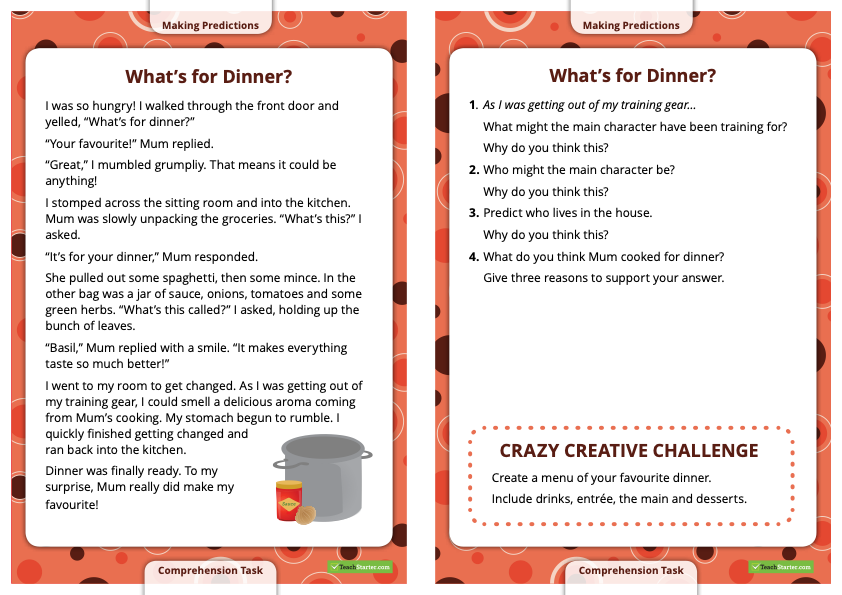 SubjectWeek 9 – 25/05/2020English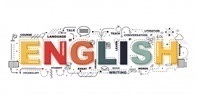 Read the text ‘What’s for dinner?’ and answer the questions.You have to make a prediction to answer the questions.Grammar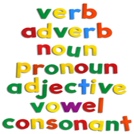 Grammar – Cartoon connection  Create a cartoon strip using as many spelling words as you can. Maths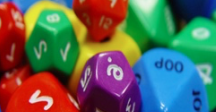 Children to watch each video that explains the learning outcome and then practice similar questions. https://whiterosemaths.com/homelearning/year-3/ Lesson 1 – Add and subtract 2- and 3-digit numbers https://vimeo.com/417332039Lesson 2 – Add 2- and 3- digit numbers https://vimeo.com/417332285 Lesson 3 – Subtract 2-digits from 3-digits https://vimeo.com/417332443 Lesson 4 – Add 3-digit numbers https://vimeo.com/417332649Lesson 5 – Maths challenge Answers are all within the videos and links.Discussion point with your family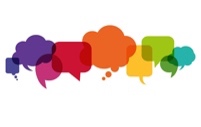 Why is it important for you to clean your hands regularly and effectively? What does cleaning your hands do to germs?If you would like access to the answers sheets then please email enquiries@st-michaels.schoolIf you would like access to the answers sheets then please email enquiries@st-michaels.school